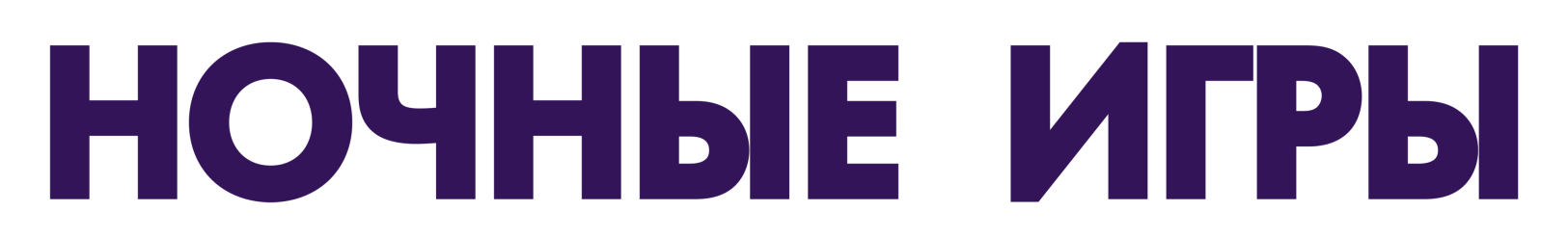 Джейсон Бейтман (фильмы «Несносные боссы», «Задержка в развитии», «Озарк») и номинированная на «Оскар» Рэйчел МакАдамс («В центре внимания», «Доктор Стрэндж») объединились в команду в экшн комедии студии «Нью Лайн Синема»  «Ночные игры». Бейтман и МакАдамс сыграли Макса и Энни, которые вместе с другими парами каждую неделю устраивают так называемые «ночные игры». И вот однажды харизматичный брат Макса Брукс организовывает вечер по разгадыванию убийственного квеста с ряжеными головорезами и агентами ФБР. Получается, похищение Брукса в тот вечер – это розыгрыш… или нет? В итоге, по мере того, как шестеро мега-азартных игроков пытаются решить заготовленные головоломки и выиграть, они начинают осознавать, что и «квест», и Брукс – совсем не такие, как кажутся. В течение всей этой суматошной ночи друзья не раз прыгают выше головы, пытаясь выпутаться из очередной передряги. В игре нет правил, за нее не начисляются очки, а игроки понятия не имеют, кому противостоят. Эта ночь может стать самой зажигательной в их жизни… или последней. В фильме также снимаются: Билли Магнуссен («Шпионский мост», «Американская история преступлений»), Шэрон Хорган («Катастрофа»), Ламорн Моррис («Новенькая»), Кайли Банбери («Подача»), Джесси Племонс («Черная месса», телесериал «Фарго»), Дэнни Хьюстон («Чудо-Женщина», «Люди Икс: Начало. Росомаха»), Челси Перетти («Бруклин 9-9»), а также Майкл С. Холл («Декстер», «Клиент всегда мертв») и Кайл Чэндлер («Манчестер у моря», «Родословная»).Режиссерами «Ночных игр» выступили сценаристы фильмов «Несносные боссы» и «Человек-паук: Возвращение домой», которые ранее сотрудничали на «Каникулах», – Джон Фрэнсис Дейли и Джонатан Голдстейн. Сценарий написал Марк Перес («Нас приняли!»), продюсерами стали Джон Дэвис («Джой»), Джейсон Бейтман, Джон Фокс («Черный список») и Джим Гаравенте («Плохие слова»). Исполнительными продюсерами выступили Тоби Эммерих, Ричард Бренер, Майкл Диско, Дэйв Ньюстедтер, Марк С. Фишер.В съемочную группу вошли: оператор-постановщик Барри Питерсон («Полтора шпиона», «Мы – Миллеры»), номинированный на «Оскар» художник-постановщик Майкл Коренблит («Гринч – похититель Рождества», «Аполлон 13»), монтажеры Джейми Гросс («Каникулы»), Грегори Плоткин («Прочь») и Дэвид Иган («Таинственный театр 3000 года: Возвращение»), а также художник по костюмам Дебра МакГир («Каникулы», «Третий лишний»). Музыку к фильму написал Клифф Мартинес («Драйв», «Заражение»).«Нью Лайн Синема» представляет фильм производства «Дэвис Энтертейнмент/Эггрегейт Филмз» «Ночные Игры», который будет выпущен в прокат студией «Уорнер Бразерс Пикчерз», подразделением «Уорнер Бразерс Энтертейнмент».warner-films.ru/gamenight 							#НочныеИгрыМатериалы по фильму Вы найдете наftp://89.111.181.49 (пользователь FTP_caro_smi, пароль WBpress)и на официальном русскоязычном сайте  https://mediapass.warnerbros.comО ПРОИЗВОДСТВЕПОСТАНОВКА ЗАДАЧИ«Сегодня мы поднимем ночные игры на новый уровень. 
Вы не будете знать, что реально, а что нет».Макс и его жена Энни, а также четверо их друзей с головой ныряют в квест с расследованием убийства – идея брата Макса, Брукса. Тот, всегда стремящийся переиграть младшенького, обещает скромным любителям настольных игр ночь столь эпическую, что она камня на камне не оставит от их стандартного меню из шарад, загадок и Крокодила. И через пару минут в дом врываются вооруженные громилы и похищают заводилу, связав его и заткнув рот кляпом. Гости под впечатлением от реалистичности драки, испуганного вида Брукса и грозности его обидчиков. Они едва могут поверить, что все это – постановка. Может, потому что это была не постановка. Или все-таки она? Резкие, стремительные, непредсказуемые «Ночные игры» – это полноценная комедия со свежим взглядом: она снята как экшн-триллер с первого кадра и до последнего разоблачения, ее цель – заставить зрителей не только смеяться… но и угадывать. «У нас в любимчиках ходят фильмы смешанных жанров, когда зрители в одной и той же сцене задыхаются от смеха и замирают от ужаса в ожидании развязки», – говорит Джонатан Голдстейн, который выступил режиссером «Ночных игр» вместе со своим давним коллегой Джоном Фрэнсисом Дейли.   «Комедия получается смешнее всего, когда ты делаешь то, чего от тебя не ожидают, – добавляет он. – То же самое верно и для хорошего триллера. Мы хотели плавно подвести зрителей к мысли, что они знают, что будет дальше, а потом резко вывернуть сюжет так, как никто и подумать не мог». «Это настоящее зрительское кино – утверждает Джейсон Бейтман, который снялся в роли Макса и выступил продюсером картины. – Там много экшна, запутанная интрига и, конечно же, шутки. И даже чуть-чуть романтики». Подчеркивая, что многим знакома ситуация, когда многообещающий вечер превращается в ночной кошмар, он продолжает: «И вот таких вечеров, когда все планы летели к черту, у меня было предостаточно. И я думаю, большинство хоть раз в жизни собирались с друзьями, чтобы немного поиграть в шарады. Но здесь мы поднимаем ставки еще выше, выходя за пределы дома на городские улицы, что выводит забаву на совершенно другой уровень».  Одна загадка влечет за собой другую. Макс, Энни и четверка их друзей «продираются» сквозь сумасшедшую ночную игру с тупиками и двойными морскими узлами, бойцовскими клубами и перестрелками, преследуя и уходя от погони, сталкиваясь с опасностью, которая может быть как реальной, так и вымышленной – или и той, и другой одновременно. Создатели фильма сочетают первоклассный актерский состав с идеально вписанными экшн-сценами и шутками. Рэйчел МакАдамс снялась в роли жены Макса Энни, бесценного партнерам по играм и супер-милашки, которую не стоит загонять в угол. Кайл Чэндлер представил загадочного Брукса. Билли Магнуссен и Шэрон Хорган сыграли Райана и его не-совсем-подружку Сару, а Ламорн Моррис и Кайли Банбери – Кевина и Мишель, влюбленных еще со школы неразлучников, только сейчас переживающих свою первую серьезную размолвку. Джесси Племонс вжился в образ странного соседа Гари, который очень хочет, чтобы его взяли «в игру», а Дэнни Хьюстон и Майкл С. Холл обеспечили суровые взгляды и игру мускулов, сыграв обитателей преступного мира, которые преследуют собственные цели. «Ночные игры» разбивают игроков на три пары и отправляют их по разным маршрутам сразу же после того, как Брукса увозят в неизвестном направлении, и ведут их вроде бы параллельными, но причудливо пересекающимися путями. 	Они также строятся на комедийном потенциале как самих загадок, так и недоразумений при их разгадывании, когда герои обнаруживают подсказки, но не спешат ими делиться. В то же время весь этот управляемый хаос крутится вокруг вполне понятного центра. «Душой» фильма стали человеческие отношения, развивающиеся вместе с сюжетом. Герои «на скорость» осознают свои сильные стороны, страхи и причины поступать именно так, а не иначе. И пусть все перипетии разыгрываются смеха ради, открытия героев не становятся от этого менее значимыми.  Жизнь или смерть… Если Брукс действительно в беде, если Макс и его друзья не успеют вовремя во всем разобраться и спасти его, в такой игре нельзя позволить себе проиграть. ИГРОКИ«Кого-то из здесь присутствующих похитят, ваша задача – их найти. Тот, кто найдет жертву, выиграет суперприз»	Макс – спец в ночных играх. Выбери конкурс, установи секундомер и смотри, как он зажигает. Это делает его неотразимым в глазах Энни, когда судьба сводит их вместе: два блистательных игрока объединяют силы, чтобы задать жару неудачникам, которые понятия не имеют, что такое беспощадное состязание. Теперь они счастливо женаты, регулярно приглашают друзей на ночные игры, набирают баллы и развлекаются.Дело тут не только в веселье – это то, что держит их вместе. 	Описывая отношения героев, Рэйчел МакАдамс начитает: «Это была любовь с первого взгляда, – что заставляет Бейтмена подхватить, – «скорее, с первого ответа». 	«Все так, – соглашается МакАдамс. – С первого ответа. Именно соревновательный дух свел их вместе. Он, привычка подхватывать друг за другом предложения и любовь к игре. Герои быстро сообразили, что они – идеальная команда».	Итак, если Макс и Энни – победители по жизни, идеальные половинки, влюблены и имеют общие интересы, то чего же им не хватает? А как же дети? Это один из ключевых моментов сюжета – герои находятся на перепутье. По официальной версии они вроде как стараются завести ребенка, при этом каждый сомневается, что готов к таким большим переменам в жизни. В самом начале фильма «официальная версия» приводит их к врачу, который дает не самый приятный совет. Каким бы невероятным это не казалось Максу, Энни и доктор склоняются к мысли, что источником проблем с зачатием является… его брат.Старший, более крутой, гораздо более успешный Брукс – давний соперник Макса. Тот, кого он должен превзойти. Тот, кто всегда впереди. И не важно, что Макс уже взрослый, женат, у него есть работа, дом и жизнь, которой большинство бы гордились. Но стоит им встретиться, и словно нет всех этих прожитых лет. Они снова дети и пытаются утопить кораблики друг друга. «Братья помешены на соперничестве, – признает Кайл Чэндлер. – К тому же Макс и Брукс совершенно разные. Брукс – мужественный, общительный, рисковый пофигист. Макс куда более серьезный и осторожный. Он четко понимает, что нужно делать и как именно. И начинает заводиться, если что-то идет не так».Брукс – живущий на широкую ногу предприниматель, который большую часть жизни проводит заграницей. Он снял роскошный дом в престижном районе и теперь, как считает Макс, лезет со своим уставом в его ночные игры и переманивает его друзей в своем фирменном сногсшибательном стиле. Энни считает, что связанный с этим стресс влияет на способность ее мужа стать отцом. Она убеждена, что единственный способ решить проблему – покончить с братскими разборками раз и навсегда, побив Брукса в той игре, которую он задумал.Старый друг Макса и Энни Райан и его плюс один – постоянные участники ночных игр. Он редко приходит с одной и той же девушкой дважды, и героям непросто уследить за их сменой, потому что все они как под копирку – молодые, «горячие» Инстаграм-модели, которые вообще не в теме не только игры, но и по жизни. Но в этот раз все иначе. Этой ночью Райан нацелился на суперприз, коллекционный красный авто Corvette Stingray, которого более чем достаточно, чтобы разжечь в Райане желание победить. Чтобы увеличить свои шансы, он приводит необычную спутницу – одну из руководителей его компании, британку, что, по его мнению, уже автоматически повышает ее IQ. Сара умна, приятна в общении и готова скрестить оружие с другими участниками квеста.Источником множества шуток стала еще одна парочка – Кевин и Мишель, которые вечно держатся за руки и ведут себя, словно каждый день – это день всех влюбленных. Так что даже их закаленные совместными «боями» друзья периодически закатывают глаза.  ЗЛОДЕИ«Это не шутка. Люди правда в опасности» 	Гари, сосед Макса и Энни, из дома которого открывается слишком уж хороший вид на их входную дверь, – не совсем злодей, но и обычным человеком его назвать сложно. Коп, который надевает форму, чтобы дойти до почтового ящика или просто пройтись вокруг дома, Гари обожает говорить формальными фразами с интонациями серийного убийцы. Более известный благодаря своим драматическим ролям Джесси Племонс с удовольствием ухватился за возможность сыграть комического персонажа, «которого раньше приглашали на игры из-за его бывшей жены, потому что она всем нравилась». 	На самом деле, неприкаянность Гари вызывала бы скорее сострадание, будь он чуть менее странным. Поэтому, пусть и ненавидя себя за это, Макс и Энни прилагают массу усилий, чтобы избегать его, несмотря на то, что он явно напрашивается на «ночные игры». Еще выше риски поднимаются из-за богатого и могущественного человека по имени Андэртон (Дэнни Хьюстон), обладателя весьма неблаговидных хобби. И уж совсем до небес они взлетают при встрече с неуловимым международным криминальным авторитетом Болгарином (Майкл С. Холл).  ПОГОНЯ«Не звоните копам. Я подстрелила Макса, но он в порядке» Погоня за ответами и похитителями Брукса приводит игроков в разные точки города, где они до этого не бывали: придорожный бар в стремном районе, тайный бойцовский клуб в особняке за высоким забором и под «брюхо» самолета Gulfstream G3 на частной взлетной полосе. «Ночные игры» в основном снимались на натурных объектах в Атланте, Джорджия, и ее окрестностях. Чтобы выдержать заданный режиссерами тон, локации и съемочные площадки были отстроены, освещены и сняты в темной палитре: темные улицы, высокая контрастность, та самая ночь, где свет нужен лишь для того, чтобы подчеркнуть глубину теней. Именно поэтому музыку к фильму доверили написать частому соратнику Стивена Содерберга, номинированному на «Грэмми» композитору Клиффу Мартинесу, чей послужной список состоит из, по большей части, драматических работ, чтобы тот дополнил экшн акцентированно синтетическим музыкальным миксом уморительных и грозных тональностей.  В свою очередь, одной из любимых площадок художника-постановщика Майкла Коренблита стал дом Гари. Там разворачивалась сцена с единственным другом Гари Себастьяном, белым высокогорным терьером, – на пса случайно попала кровь Макса, и тот реагирует соответственно. «Я делал пилотную серию «Декстера», поэтому о крови знаю немало, – говорит он. – Эта площадка великолепна, потому что сначала она подчеркивает всю комичность одержимости Гари бывшей женой, а потом превращается в картину, достойную Джексона Поллока».	Другой яркой сценой стало метание яйца Фаберже – блестящее сочетание постановочной хореографии, конструкторских решений и комичной игры полудюжены актеров. Шестерка героев пытается покинуть дом богатого воротилы с добычей, а его головорезы – остановить их. Стоит громилам приблизиться к одному из них, как яйцо перелетает к другому игроку, к тому моменту вышедшему из-под «опеки» охраны. Голдстейн подчеркивает: «Мы хотели включить в фильм длинную сцену, снятую одним планом, эпизод с яйцом был для этого просто идеален».	«Мы хотели наполнить фильм сюрпризами, – подхватывает Дейли. – Хотели, чтобы этот аттракцион увлек зрителей с первого кадра и до финальных титров, заставил смеяться и, возможно, задуматься кое о чем».«Мы надеемся, что люди получат такое же удовольствие от просмотра, как мы – от съемок, – присоединяется Голдстейн. – Правда, без недосыпа и головной боли от стресса». 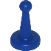 